ANEXO IV 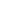 RELATÓRIO PARCIAL  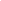 INTRODUÇÃO  Informar em que estágio se encontra o projeto, no caso do coordenador, ou as ações do Plano Individual de Trabalho, nos demais casos. ATIVIDADES DESENVOLVIDAS  Fazer uma breve introdução e descrever as atividades desenvolvidas, conforme os objetivos e metas estabelecidos. DIFICULDADES ENCONTRADAS  Identificar problemas, limitações ou carências no desenvolvimento das atividades. RESULTADOS JÁ ALCANÇADOS  Apresentar os resultados já alcançados, quanto ao impacto das ações, à relação com o ensino e à pesquisa, ao envolvimento da comunidade e ao processo de ensino e aprendizagem. CONSIDERAÇÕES GERAIS  Apontar possíveis mudanças de planejamento, ajustes a serem feitos, dentre outras informações que considerar pertinentes. Título do Projeto: Título do Projeto: Nome: Nome: Função no projeto: (Coordenador, Colaborador interno, Colaborador externo, Estudante bolsista ou voluntário) Função no projeto: (Coordenador, Colaborador interno, Colaborador externo, Estudante bolsista ou voluntário) Campus: Campus: Cargahorária do projeto: Período de Execução: Modalidade(s) da prática: Modalidade(s) da prática: Objetivogeral do projeto: Objetivogeral do projeto: 